	                                                                                                   ПРОЕКТ № 3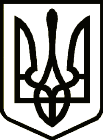 УкраїнаНОВГОРОД – СІВЕРСЬКА МІСЬКА РАДАЧЕРНІГІВСЬКОЇ ОБЛАСТІ(шістдесят шоста сесія VII скликання)РІШЕННЯ         грудня 2020 року                                                                                     №       Про  затвердження Програми забезпеченняпокращення якості надання медичної допомогинаселенню Новгород-Сіверської міської територіальної громади на 2021 рік  З метою забезпечення покращення якості надання медичної допомоги населенню Новгород-Сіверської міської територіальної громади,  керуючись пунктом 22 частини 1 статті 26 Закону України «Про місцеве самоврядування в Україні», міська рада В И Р І Ш И Л А:1. Затвердити Програму забезпечення покращення якості надання медичної допомоги населенню Новгород-Сіверської міської  територіальної громади на 2021 рік (далі – Програма), що додається. 2. Фінансовому управлінню міської ради передбачати кошти на виконання Програми в межах наявних фінансових ресурсів та відповідно до законодавства з питань формування бюджету.3. Контроль за виконанням рішення покласти на постійну комісію міської ради  з питань  планування, бюджету та комунальної власності.Секретар міської ради                                       		                            Ю. Лакоза  	                    Проект рішення підготувала:Генеральний директор КНП «Новгород-Сіверська ЦРЛ»                                                       О. НабханПогоджено:Заступник міського головиз питань діяльності виконавчих органів міської ради								 О. МогильнийКеруючий справами виконавчого комітету міської ради								 Л. Ткаченко Начальник юридичного відділуміської ради									 М. ШахуновНачальник фінансового управління міської ради									 В. ПечкоНадіслати:- фінансове управління міської ради – 1 прим.;- КНП « Новгород-Сіверська ЦРЛ » – 1 прим.   